Środa - 08.04.20r. Witam wszystkie dzieci i rodziców. Zapraszam do zabawy! Śniadanie wielkanocne – ćwiczenie narządów artykulacyjnych.Rodzic wypowiada rymowankę. Dzieci naśladują zaproponowane przez R. dźwięki oraz ruchy. Zabawę powtarzamy kilka razy, wypowiadając rymowankę Iwony Fabiszewskiej: cicho, głośno, wolno, szybko.Najpierw żurek z kiełbasą      /dzieci mowią: mniam, mniam, mniam, i głaszczą się po brzuchach/,i ziemniaki z okrasą,              /dmuchają na gorące ziemniaki/,potem pyszne jajeczka,          /wypowiadają głoskę mmmmm na zmianę: cicho i głośno/,a na końcu – babeczka.        /nabierają dużo powietrza, zamykają usta i wypychają policzki/.Obrusy wielkanocne  ( lub małe serwetki dla każdego członka rodziny) – stemplowanie wzorów na kartce.Potrzebne: Biała kartka, stempelki zrobione z ziemniaka, farby w pojemnikach lub w miseczkach.Dzieci maczają stemple w farbie ( lub malują je pędzlem zamoczonym w farbie) i odciskają wzorki na swoich obrusach ( serwetkach). Należy przestrzegać  zasady, że do farby w jednym kolorze wykorzystuje się jeden rodzaj stempelka.Zabawa bieżna – Kurczaki w kurniku.Rodzic potrzebuje kartoniki z narysowanymi na nich kropkami (od 3 do 5) oraz rozłożone kilka kartek starych gazet. Dzieci są kurczakami. Biegają na palcach po pokoju. Naśladują głos kurczaków – mówią: pi, pi. Gdy R. podniesie  kartonik z dowolną liczbą narysowanych na nim kropek (od 3 do 5) kurczaki zajmują miejsca w kurniku /na gazecie/ i podskakują tyle razy ile kropek jest na kartoniku Zabawę można powtórzyć kilka razy.Stół wielkanocny – zabawy  matematyczne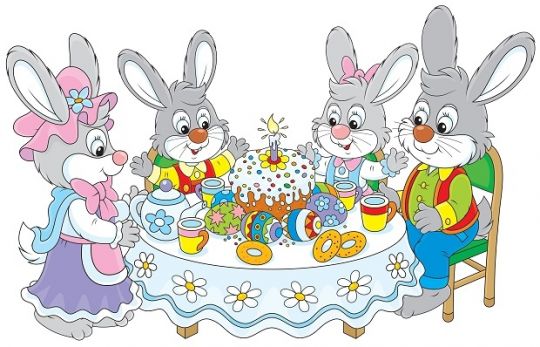 Oglądamy obrazek i przeliczamy:- ile zajączków siedzi przy stole?- ile kubków jest na stoliku?- policz pisanki na świątecznym stole,- czy dla wszystkich wystarczy okrągłych ciasteczek ?- ile widzisz kwiatków na fioletowej pisance?Co było na obrazku? – wymienianie z pamięci szczegółów obrazka.Dziecko i rodzic  siedzą przy stole. R. układa na środku stołu obrazek Prosi, aby dziecko uważnie mu się przyjrzało  i zapamiętało jak najwięcej szczegółów. Następnie odwraca go tak, aby nie było widać tego, co się na nim znajduje. Dziecko wymienia zapamiętane szczegóły. Na koniec koloruje obrazek.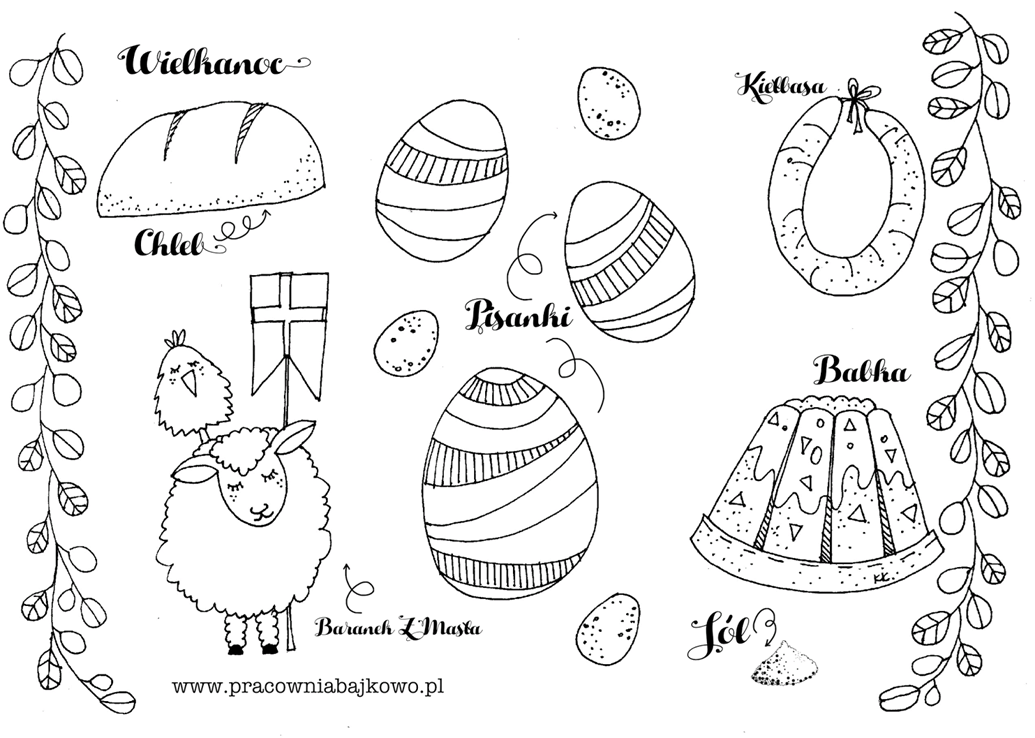 Proponuję, korzystając z pięknej pogody zabawy ruchowe w ogrodzie przydomowym, np. oglądanie wiosennego krajobrazu przez kolorowe folie. Dzieci oglądają wiosenne krajobrazy przez kolorową folię. Opisują swoje wrażenia. Szczególną uwagę zwracają na zachowanie ptaków.